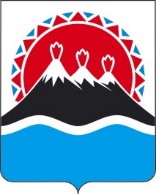 П О С Т А Н О В Л Е Н И ЕПРАВИТЕЛЬСТВАКАМЧАТСКОГО КРАЯг. Петропавловск-КамчатскийВ соответствии со статьей 78 Бюджетного кодекса Российской ФедерацииПРАВИТЕЛЬСТВО ПОСТАНОВЛЯЕТ:1. Утвердить Порядок предоставления в 2022 году обществу с ограниченной ответственностью «Голубая Лагуна» государственной преференции в форме субсидии из краевого бюджета в целях возмещения затрат, связанных с подготовкой площадки для проведения ежегодного Всероссийского молодежного экологического форума «Экосистема. Заповедный край», согласно приложению к настоящему постановлению.2. Настоящее постановление вступает в силу после дня его официального опубликования.Приложение к постановлению Правительства Камчатского края от [Дата регистрации] № [Номер документа]Порядокпредоставления в 2022 году обществу с ограниченной ответственностью «Голубая Лагуна» государственной преференции в форме субсидии из краевого бюджета в целях возмещения затрат, связанных с подготовкой площадки для проведения ежегодного Всероссийского молодежного экологического форума «Экосистема. Заповедный край»1. Общие положения1. Настоящий Порядок регулирует предоставление из краевого бюджета в 2022 году государственной преференции в форме субсидии обществу с ограниченной ответственностью «Голубая Лагуна» в целях возмещения затрат, связанных с подготовкой площадки для проведения ежегодного Всероссийского молодежного экологического форума «Экосистема. Заповедный край» (далее соответственно – услуга, субсидия).2. Субсидия предоставляется Министерством туризма Камчатского края (далее – Министерство), осуществляющим функции главного распорядителя бюджетных средств, до которого в соответствии с бюджетным законодательством Российской Федерации как получателя бюджетных средств доведены лимиты бюджетных обязательств на предоставление субсидии на соответствующий финансовый год и плановый период.Субсидия предоставляется Министерством в пределах лимитов бюджетных обязательств, источником финансирования которых являются средства межбюджетных трансфертов, доведенных в установленном порядке до Министерства как получателя средств краевого бюджета, на соответствующий финансовый год и плановый период, в том числе за счет средств, поступивших из федерального бюджета на  реализацию мероприятий планов социального развития центров экономического роста субъектов Российской Федерации, входящих в состав Дальневосточного федерального округа, утвержденных   распоряжением   Правительства   Камчатского края от 25.06.2018 № 270-РП, в рамках реализации основного мероприятия «Популяризация отдельных видов туризма в Камчатском крае» подпрограммы 2 «Продвижение туристского продукта и популяризации отдельных видов туризма в Камчатском крае» государственной программы Камчатского края «Развитие внутреннего и въездного туризма в Камчатском крае», утвержденной постановлением Правительства Камчатского края от 29.11.2013 № 554-П.3. Получателем субсидии является общество с ограниченной ответственностью «Голубая Лагуна» (далее – Получатель субсидии). 4. Направлением затрат на возмещение которых предоставляется субсидия, являются расходы, связанные с подготовкой площадки для проведения ежегодного Всероссийского молодежного экологического форума «Экосистема. Заповедный край».Субсидия предоставляется Министерством на возмещение следующих затрат:1) по устройству асфальтобетонного покрытия территории гостиничного комплекса «Лагуна», по адресу: Камчатский край, Елизовский район, село Паратунка, улица Невельского, дом 6, на которой проводился ежегодный Всероссийский молодежный экологический форум «Экосистема. Заповедный край» (далее – место проведения форума);2) по технологическому присоединению энергопринимающих устройств Получателя субсидии и увеличению их мощности, в месте проведения форума, в том числе услуг по обеспечению готовности объектов электросетевого хозяйства к присоединению энергопринимающих устройств; 3) по изготовлению, приобретению, доставке, монтажу и пусконаладочным работам блочных комплектных трансформаторных подстанций, а также по приобретению электрооборудования для обеспечения работ трансформаторных подстанций в месте проведения форума; 4) на разработку рабочей и эксплуатационной документации на водные горки в месте проведения форума, а также по приобретению и доставке материалов и оборудования для устройства водных горок, в том числе по монтажу (устройству) водных горок.5. Субсидия предоставляется в размере 75545000 (Семьдесят пять миллионов пятьсот сорок пять тысяч) рублей, определенном Законом Камчатского края от 26.11.2021 № 5 «О краевом бюджете на 2022 год и на плановый период 2023 и 2024 годов».  Субсидии носят целевой характер и не могут быть израсходованы на цели, не предусмотренные настоящим Порядком.6. Сведения о субсидиях размещаются на едином портале бюджетной системы Российской Федерации в информационно-телекоммуникационной сети «Интернет» в разделе «Бюджет» при формировании проекта закона о бюджете (проекта закона о внесении изменений в закон о бюджете) (далее – единый портал).7. Условиями предоставления субсидии являются:1) соответствие Получателя субсидии требованиям, установленным частью 8 настоящего Порядка;2) участие Получателя субсидии в организации проведения ежегодного Всероссийского молодежного экологического форума «Экосистема. Заповедный край» в месте проведения форума. 8. Получатель субсидии на первое число месяца подачи заявления должен соответствовать следующим требованиями:1) Получатель субсидии не должен находиться в процессе реорганизации (за исключением реорганизации в форме присоединения к юридическому лицу, другого юридического лица), ликвидации, в отношении его не введена процедура банкротства, деятельность Получателя субсидии не приостановлена в порядке, предусмотренном законодательством Российской Федерации;2) Получатель субсидии не должен являться иностранным юридическим лицом, а также российским юридическим лицом, в уставном (складочном) капитале которого доля участия иностранных юридических лиц, местом регистрации которых является государство или территория, включенные в утверждаемый Министерством финансов Российской Федерации перечень государств и территорий, предоставляющих льготный налоговый режим налогообложения и (или) не предусматривающих раскрытия и предоставления информации при проведении финансовых операций (офшорные зоны), в совокупности превышает 50 процентов;3) Получатель субсидии не должен получать средства из краевого бюджета на основании иных нормативных правовых актов на цели, предусмотренные частью 1 настоящего Порядка;4) Получатель субсидии не должен находиться в реестре недобросовестных поставщиков (подрядчиков, исполнителей) в связи с отказом от исполнения заключенных государственных (муниципальных) контрактов о поставке товаров, выполнении работ, оказании услуг по причине введения политических или экономических санкций иностранными государствами, совершающими недружественные действия в отношении Российской Федерации, граждан Российской Федерации или российских юридических лиц, и (или) введением иностранными государствами, государственными объединениями и (или) союзами и (или) государственными (межгосударственными) учреждениями иностранных государств или государственных объединений и (или) союзов мер ограничительного характера;5) Получатель субсидий не находится в перечне организаций и физических лиц, в отношении которых имеются сведения об их причастности к экстремистской деятельности или терроризму, либо в перечне организаций и физических лиц, в отношении которых имеются сведения об их причастности к распространению оружия массового уничтожения;6) в реестре дисквалифицированных лиц отсутствуют сведения о дисквалифицированных руководителе, членах коллегиального исполнительного органа, лице, исполняющем функции единоличного исполнительного органа, или главном бухгалтере Получателя субсидии;7) у Получателя субсидии отсутствует неисполненная обязанность по уплате налогов, сборов, страховых взносов, пеней, штрафов, процентов, подлежащих уплате в соответствии с законодательством Российской Федерации о налогах и сборах, превышающая 300 тыс. рублей. 9. Субсидия предоставляется Получателю субсидии на основании Соглашения, заключаемого Министерством с Получателем субсидии. Соглашение, дополнительное соглашение к нему, в том числе дополнительное соглашение о расторжении Соглашения (при необходимости) заключаются в соответствии с типовой формой, утвержденной Министерством финансов Камчатского края.10. Для заключения Соглашения и получения субсидии Получатель субсидии представляет в Министерство следующие документы:1) заявление о предоставлении субсидии на возмещение затрат, связанных с подготовкой площадки для проведения ежегодного Всероссийского молодежного экологического форума «Экосистема. Заповедный край» (далее – заявление), по форме согласно приложению 1 к настоящему Порядку;2) документ, подтверждающий полномочия заявителя;3) копию устава, заверенную подписью и печатью Получателя субсидии (последнее при наличии);4) отчет о фактически произведенных затратах по направлениям затрат, указанных в части 1 настоящего Порядка, и информацию о размере субсидии на возмещение затрат по форме согласно приложению 2 к настоящему Порядку;5) копии документов, подтверждающих фактически произведенные затраты (расходно-кассовые ордеры, платежные поручения, расчетно-платежные ведомости, контракты (договоры), счета, счета-фактуры, универсальные передаточные документы, акты выполненных работ, товарные накладные, накладные), заверенные печатью (при наличии) и подписью Получателя субсидии;6) выписку из Единого государственного реестра юридических лиц, сформированную с использованием электронной цифровой подписи, полученную не ранее 30 календарных дней до даты подачи заявления (представляется по собственной инициативе);7) заверенные печатью (при наличии) и подписью Получателя субсидии копии документов, подтверждающие участие Получателя субсидии в организации проведения ежегодного Всероссийского молодежного экологического форума «Экосистема. Заповедный край».11. Заявление и документы, указанные в части 10 настоящего Порядка, представляются в Министерство на бумажном носителе лично или посредством почтового отправления. Заявление, направленное Получателем сибсидии или его уполномоченным представителем в адрес Министерства иными способами, не рассматривается.Документы, предусмотренные в части 10 настоящего Порядка, представляются Получателем субсидии в Министерство с описью, прошитые, пронумерованные, копии документов заверяются печатью (при наличии) и подписью Получателя субсидии. 12. Министерство регистрирует заявление с приложенными к нему документами в день их поступления.13. Министерство в течение 5 рабочих дней со дня регистрации документов, указанных в части 10 настоящего Порядка, получает в отношении Получателя субсидии сведения из Единого государственного реестра юридических лиц на официальном сайте Федеральной налоговой службы на странице «Предоставление сведений из ЕГРЮЛ/ЕГРИП в электронном виде», в случае если Получатель субсидии не предоставил указанный документ по собственной инициативе, а также делает сверку информации, согласно пункта 6 части 8 настоящего Порядка, на официальном сайте Федеральной налоговой службы на странице «Поиск сведений в реестре дисквалифицированных лиц».14. Министерство в течение 10 рабочих дней со дня регистрации документов, указанных в 10 настоящего Порядка, рассматривает представленные документы, сведения, указанные в части 13, а также проводит проверку на соответствие Получателя субсидии требованиям, установленным настоящим Порядком и принимает решение о предоставлении субсидии либо об отказе в ее предоставлении.15. Основаниями для отказа в предоставлении субсидии являются:1) несоответствие Получателя субсидии условиям, установленным 7 настоящего Порядка;2) несоответствие представленных Получателем субсидии документов требованиям, установленным частями 10 и 11 настоящего Порядка или непредставление (представление не в полном объеме) указанных документов;3) установление факта недостоверности представленной Получателем субсидии информации.16. В случае принятия решения об отказе в предоставлении субсидии Министерство в течение 10 рабочих дней со дня принятия такого решения направляет Получателю субсидии письменное уведомление о принятом решении с обоснованием причин отказа. Уведомление направляется посредством почтового отправления, или на адрес электронной почты, или иным способом, обеспечивающим подтверждение получения указанного уведомления Получателем субсидии.17. В случае принятия решения о предоставлении субсидии Министерство в течение 5 рабочих дней со дня принятия такого решения издает приказ о предоставлении субсидии, подписывает соглашение и направляет его в государственной интегрированной информационной системе управления общественными финансами «Электронный бюджет» (далее – «Электронный бюджет») Получателю субсидии. Получатель субсидии в течение 5 рабочих дней со дня получения соглашения осуществляет его подписание в «Электронном бюджете». В случае нарушения срока, установленного для подписания соглашения, Получатель субсидии признается уклонившимся от подписания соглашения.Соглашение, в том числе дополнительное соглашение о внесении в него изменений, а также дополнительное соглашение о расторжении соглашения (при необходимости), заключается в «Электронном бюджете» в соответствии с типовой формой, утвержденной Министерством финансов Камчатского края. 18. Министерство перечисляет средства субсидии на расчетный счет Получателя субсидии, открытый в кредитной организации, реквизиты которого указаны в заявлении на предоставление субсидии, не позднее десятого рабочего дня со дня, следующего за днем принятия Министерством решения о предоставлении субсидии.19. Обязательными условиями соглашения о предоставлении субсидии является включение в его состав:1) согласие Получателя субсидии, а также обязательства по включению в договоры с лицами, являющимися поставщиками (подрядчиками, исполнителями) по договорам (соглашениям), заключенным в целях исполнения обязательств по договорам (соглашениям) о предоставлении субсидий на финансовое обеспечение затрат в связи с производством (реализацией) товаров, выполнением работ, оказанием услуг (за исключением государственных (муниципальных) унитарных предприятий, хозяйственных товариществ и обществ с участием публично-правовых образований в их уставных (складочных) капиталах, а также коммерческих организаций с участием таких товариществ и обществ в их уставных (складочных) капиталах), на осуществление в отношении них проверки Министерством соблюдения порядка и условий предоставления субсидии, в том числе в части достижения результатов предоставления субсидии, а также проверки органами государственного финансового контроля в соответствии со статьями 2681 и 2692 Бюджетного кодекса Российской Федерации;2) согласия Получателя субсидии о согласовании новых условий соглашения или его расторжении, при недостижении согласия по новым условиям соглашения, в случае уменьшения Министерству, как получателю бюджетных средств ранее доведенных лимитов бюджетных обязательств на предоставление субсидий в соответствующем финансовом году, приводящего к невозможности предоставления субсидии в размере, определенном в соглашении;3) запрет приобретения за счет средств субсидии иностранной валюты Получателями субсидии – юридическими лицами, а также иностранными юридическими лицами, получающими средства на основании договоров, заключенных с Получателями субсидии, за исключением операций, осуществляемых в соответствии с валютным законодательством Российской Федерации при закупке (поставке) высокотехнологичного импортного оборудования, сырья и комплектующих изделий, а также связанных с достижением целей предоставления этих средств иных операций;4) порядка согласования новых условий соглашений.20. В случае возникновения в 2022 году обстоятельств, приводящих к невозможности достижения значения результатов предоставления субсидии, в целях достижения которых предоставляется субсидия, в сроки, определенные соглашением о предоставлении субсидии, Министерство по согласованию с Получателем субсидии вправе принять решение о внесении изменений в соглашение о предоставлении субсидии в части продления сроков достижения результатов предоставления субсидии (но не более чем на 24 месяца) без изменения размера субсидии. В случае невозможности достижения результата предоставления субсидии без изменения размера субсидии Министерство вправе принять решение об уменьшении значения результата предоставления субсидии.Согласование новых условий соглашения о предоставлении субсидии осуществляется Министерством и Получателем субсидии в течение 5 рабочих дней со дня поступления обращения о необходимости внесения изменений от стороны соглашения, после согласования которых Министерство в течение 3 рабочих дней осуществляет подготовку дополнительного соглашения к соглашению о предоставлении субсидии, с учетом согласованных изменений, и направляет его Получателю субсидии в «Электронном бюджете.  Министерство, в случае принятия решения, предусмотренного абзацем первым настоящей части, обеспечивает включение соответствующих положений в соглашение о предоставлении субсидии.21. Результатами предоставления субсидии, по состоянию на 31.12.2022, является подготовленная площадка на территории гостиничного комплекса «Лагуна» по адресу: Камчатский край, Елизовский район, село Паратунка, улица Невельского, дом 6, для проведения ежегодного Всероссийского молодежного экологического форума «Экосистема. Заповедный край». 22. Значения результатов предоставления субсидии устанавливаются Соглашением.23. Получатель субсидии представляет в Министерство до 31.01.2023 отчет о достижении результата предоставления субсидии по состоянию на 31.12.2022, по форме согласно приложению к Соглашению.24. Министерство вправе устанавливать в соглашении сроки и формы предоставления дополнительной отчетности.25. Министерство и органы государственного финансового контроля осуществляют в отношении заключивших соглашение Получателей субсидии и лиц, являющихся поставщиками (подрядчиками, исполнителями) по договорам (соглашениям), заключенным в целях исполнения обязательств по договорам (соглашениям) о предоставлении субсидий на финансовое обеспечение затрат в связи с производством (реализацией) товаров, выполнением работ, оказанием услуг (за исключением государственных (муниципальных) унитарных предприятий, хозяйственных товариществ и обществ с участием публично-правовых образований в их уставных (складочных) капиталах, а также коммерческих организаций с участием таких товариществ и обществ в их уставных (складочных) капиталах), проверки.26. В случае выявления Министерством, в том числе по фактам проверок в отношении лиц, указанных в части 25 настоящего Порядка, несоблюдение Порядка и условий предоставления субсидий, а также недостижения результата, установленного при предоставлении субсидии, иных нарушений, выявленных органами государственного финансового контроля по фактам проверок в соответствии со статьями 2681 и 2692 Бюджетного кодекса Российской Федерации Получатель субсидии обязан возвратить денежные средства в краевой бюджет в следующем порядке и сроки:1) в случае выявления нарушения органом государственного финансового контроля - на основании представления и (или) предписания органа государственного финансового контроля в сроки, указанные в представлении и (или) предписании;2) в случае выявления нарушения Министерством - в течение 20 рабочих дней со дня получения требования Министерства.27. Письменное требование о возврате субсидии направляется Министерством Получателю субсидии в течение 5 рабочих дней со дня выявления обстоятельств, указанных в части 26 настоящего Порядка, посредством почтового отправления или на адрес электронной почты или иным способом, обеспечивающим подтверждение получения указанного требования Получателем субсидии28. Получатель субсидии обязан возвратить средства субсидии в следующих объемах:1) в случае нарушения целей предоставления субсидии – в размере нецелевого использования средств субсидии;2) в случае нарушения условий настоящего Порядка – в полном объеме;3) в случае недостижения значений результатов предоставления субсидии, в следующем размере:   , гдеVсубсидии – размер субсидии, предоставленной Получателю субсидии;Фi – фактически достигнутое значение i-го результата предоставления субсидии на отчетную дату;Пi – плановое значение i-го результата предоставления субсидии, установленное соглашением;n – общее количество результатов предоставления субсидии, установленных соглашением.29. При невозврате средств субсидии в сроки, установленные частью 26 настоящего Порядка, Министерство принимает необходимые меры по взысканию подлежащей возврату в краевой бюджет субсидии в судебном порядке в срок не позднее 30 рабочих дней со дня, когда Министерству стало известно о неисполнении Получателем субсидии обязанности возвратить средства субсидии в краевой бюджет.30. В случае выявления, в том числе по фактам проверок, проведенных Министерством и органами государственного финансового контроля в соответствии с частью 25 настоящего Порядка, лица, указанные в части 25 настоящего Порядка, получившие средства на основании договоров, заключенных с Получателем субсидии, обязаны возвратить в сроки, не превышающие сроки, указанные в части 26 настоящего Порядка, соответствующие средства на счет Получателя субсидии  в целях последующего возврата указанных средств Получателем субсидии в краевой бюджет в сроки, предусмотренные частью 26 настоящего Порядка.В случае невозврата лицами, указанными в абзаце первом настоящей части, средств, полученных за счет средств субсидии, на счет Получателя субсидии в указанные сроки, Получатель субсидии, предоставивший средства субсидии, принимает необходимые меры по взысканию подлежащих возврату в краевой бюджет в соответствии с абзацем 1 настоящей части средств субсидии в судебном порядке.31. Остаток субсидии, неиспользованной в отчетном финансовом году, может использоваться Получателем субсидии в очередном финансовом году на цели, указанные в части 1 настоящего Порядка, при принятии Министерством по согласованию с Министерством финансов, в порядке, определенном Правительством Камчатского края, решения о наличии потребности в указанных средствах и включении соответствующих положений в соглашение.В случае отсутствия указанного решения остаток субсидии (за исключением субсидии, предоставленной в пределах суммы, необходимой для оплаты денежных обязательств Получателя субсидии, источником финансового обеспечения которых является указанная субсидия), неиспользованной в отчетном финансовом году, подлежит возврату в краевой бюджет на лицевой счет Министерства не позднее 15 февраля очередного финансового года.Приложение 1к Порядку предоставления в 2022 году обществу с ограниченной ответственностью «Голубая Лагуна» государственной преференции в форме субсидии из краевого бюджета в целях возмещения затрат, связанных с подготовкой площадки для проведения ежегодного Всероссийского молодежного экологического форума «Экосистема. Заповедный край»ФОРМА В Министерство туризмаКамчатского края От ООО «Голубая Лагуна»   Ф.И.О. директора _____________________Юридический адрес:___________________Фактический адрес:____________________Телефон:_____________________________                                                          E-mail:______________________________Заявление о предоставлении субсидии на возмещение затрат, связанных с подготовкой площадки для проведения ежегодного Всероссийского молодежного экологического форума «Экосистема. Заповедный край»Ознакомившись с Порядком предоставления в 2022 году обществу с ограниченной ответственностью «Голубая Лагуна» государственной преференции в форме субсидии из краевого бюджета в целях возмещения затрат, связанных с подготовкой площадки для проведения ежегодного Всероссийского молодежного экологического форума «Экосистема. Заповедный край», утвержденным постановлением Правительства Камчатского края от ____ № ____ (далее – Порядок), прошу предоставить государственную преференцию в форме субсидии в размере____________ (_______) рублей на возмещение затрат, связанных с подготовкой площадки для проведения ежегодного Всероссийского молодежного экологического форума «Экосистема. Заповедный край» возникших за период с _____________ по ________________.(указывается период в котором возникли затраты)Субсидию прошу перечислить по следующим реквизитам:  Наименование получателя:_______________,ОГРН (ОГРНИП) ______________________, ИНН______________КПП_______________,Банковские реквизиты:р/с _____________________ в ______________БИК ___________________________________к/с _____________________________________Настоящим заявлением подтверждаю, что по состоянию на дату подачи настоящего заявления_______________________________________________:                                                                                      (Получатель субсидии)1) не находиться в процессе реорганизации (за исключением реорганизации в форме присоединения к юридическому лицу, другого юридического лица), ликвидации, в отношении его не введена процедура банкротства, деятельность не приостановлена в порядке, предусмотренном законодательством Российской Федерации;2) не является иностранным юридическим лицом, а также российским юридическим лицом, в уставном (складочном) капитале которого доля участия иностранных юридических лиц, местом регистрации которых является государство или территория, включенные в утверждаемый Министерством финансов Российской Федерации перечень государств и территорий, предоставляющих льготный налоговый режим налогообложения и (или) не предусматривающих раскрытия и предоставления информации при проведении финансовых операций (офшорные зоны), в совокупности превышает 50 процентов;3) не получает средства из краевого бюджета на основании иных нормативных правовых актов на цели, предусмотренные частью 1  Порядка;4) не находиться в реестре недобросовестных поставщиков (подрядчиков, исполнителей) в связи с отказом от исполнения заключенных государственных (муниципальных) контрактов о поставке товаров, выполнении работ, оказании услуг по причине введения политических или экономических санкций иностранными государствами, совершающими недружественные действия в отношении Российской Федерации, граждан Российской Федерации или российских юридических лиц, и (или) введением иностранными государствами, государственными объединениями и (или) союзами и (или) государственными (межгосударственными) учреждениями иностранных государств или государственных объединений и (или) союзов мер ограничительного характера;5) не находится в перечне организаций, в отношении которых имеются сведения об их причастности к экстремистской деятельности или терроризму, либо в перечне организаций и физических лиц, в отношении которых имеются сведения об их причастности к распространению оружия массового уничтожения;6) отсутствует неисполненная обязанность по уплате налогов, сборов, страховых взносов, пеней, штрафов, процентов, подлежащих уплате в соответствии с законодательством Российской Федерации о налогах и сборах, превышающая 300 тыс. рублей.  Также подтверждаю, что в реестре дисквалифицированных лиц отсутствуют сведения о дисквалифицированных руководителе, членах коллегиального исполнительного органа, лице, исполняющем функции единоличного исполнительного органа, или главном бухгалтере ООО «Голубая Лагуна».Дополнительно настоящим заявлением: _____________________________                                                                                                                                 (Получатель субсидии)подтверждает, что перед подачей настоящего заявления ознакомлен с условиями Порядка, с ними согласен и обязуюсь их выполнять. При невыполнении условий Порядка, по требованию Министерства туризма Камчатского края и/или органа государственного финансового контроля обязуюсь вернуть полученные средства субсидии. Настоящим заявлением даю согласие свободно, своей волей и в своем интересе Министерству туризма Камчатского края, на обработку персональных данных, как без использования средств автоматизации, так и с их использованием, и на публикацию (размещение) в информационно-телекоммуникационной сети «Интернет» необходимой информации, предусмотренной условиями Порядка. Приложение:                                                       м.п. (при наличии)Приложение 2к Порядку предоставления в 2022 году обществу с ограниченной ответственностью «Голубая Лагуна» государственной преференции в форме субсидии из краевого бюджета в целях возмещения затрат, связанных с подготовкой площадки для проведения ежегодного Всероссийского молодежного экологического форума «Экосистема. Заповедный край»ФОРМА ОТЧЕТАОтчет о фактически произведенных затратах за _________________.                                                                                       (период)Получатель субсидии ООО «Голубая Лагуна»Руководитель _________________ (__________________)			      подпись                                  ФИО (последнее при наличии)м.п. исп. ФИО (последнее при наличии) тел. раб. +7 ____________[Дата регистрации]№[Номер документа]Об утверждении Порядка предоставления в 2022 году обществу с ограниченной ответственностью «Голубая Лагуна» государственной преференции в форме субсидии из краевого бюджета в целях возмещения затрат, связанных с подготовкой площадки для проведения ежегодного Всероссийского молодежного экологического форума «Экосистема. Заповедный край»Председатель Правительства Камчатского края[горизонтальный штамп подписи 1]Е.А. Чекиндолжность и Ф.И.О. (последнее – при наличии) руководителяподписьдата№ п/пНаименование фактических затрат Сумма расхода Реквизиты платежного документа, подтверждающего расходы Получателя субсидииРеквизиты платежного документа, подтверждающего расходы Получателя субсидииНаименование получателя средств (ИНН, ОГРН/ОГРНИП)Наименование получателя средств (ИНН, ОГРН/ОГРНИП)Документ основание (договор, контракт, соглашение)Документ основание (договор, контракт, соглашение)Документ основание (договор, контракт, соглашение)№ п/пНаименование фактических затрат Сумма расхода датаномерНаименование получателя средств (ИНН, ОГРН/ОГРНИП)Наименование получателя средств (ИНН, ОГРН/ОГРНИП)датаномерномер